Изучить  стр.66-67учебник А.Ф.Шембель  «Рисование и лепка», нарисовать животных  или птиц.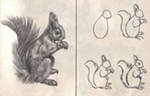 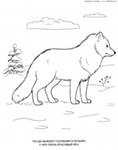 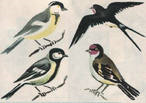 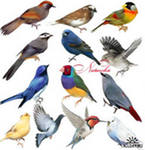 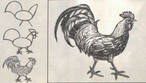 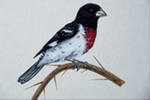 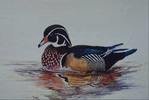 ОТВЕТЬТЕ НА ВОПРОСЫ:1. С чего начинают построение рисунка птицы?2. Какими линиями выполняют наброски?3. Как определяется соотношение отдельных частей фигуры животного?4. Как определяется соотношение высоты и длины птицы?                                             5. В чем заключается отличие рисунка от зарисовки?